Publicado en Madrid el 16/11/2017 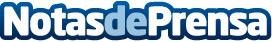 Diez famosos a los que los españoles les comprarían el cocheEl elegante Aston Martin DB10 de James Bond, el clásico Ferrari 250 GTO de Fernando Alonso, el nuevo Bugatti Chiron de Cristiano Ronaldo, el Mercedes-Benz SLR McLaren de Benzema, Tesla Model X de Marc Gasol, Porsche 911 de Rihanna, Mercedes Benz Clase S de Beyoncé, Porsche Cayenne de Miley Cyrus, Bentley Continental GT de Paris Hilton y el Nissan Leaf de Iniesta
Datos de contacto:ClicarsNota de prensa publicada en: https://www.notasdeprensa.es/diez-famosos-a-los-que-los-espanoles-les Categorias: Automovilismo Sociedad Entretenimiento E-Commerce Consumo Industria Automotriz http://www.notasdeprensa.es